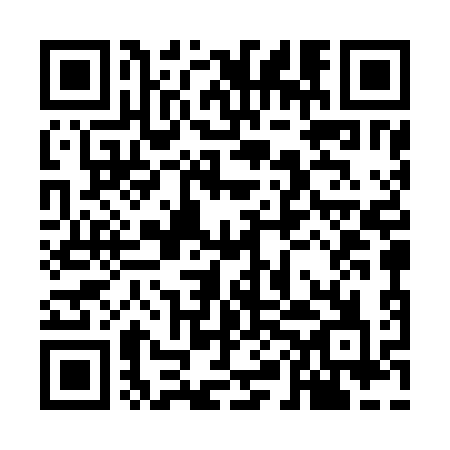 Ramadan times for Lievans, FranceMon 11 Mar 2024 - Wed 10 Apr 2024High Latitude Method: Angle Based RulePrayer Calculation Method: Islamic Organisations Union of FranceAsar Calculation Method: ShafiPrayer times provided by https://www.salahtimes.comDateDayFajrSuhurSunriseDhuhrAsrIftarMaghribIsha11Mon5:495:496:5512:443:566:356:357:4112Tue5:475:476:5312:443:576:366:367:4313Wed5:455:456:5112:443:576:386:387:4414Thu5:435:436:4912:443:586:396:397:4615Fri5:405:406:4712:433:596:416:417:4716Sat5:385:386:4512:434:006:426:427:4917Sun5:365:366:4312:434:016:446:447:5018Mon5:345:346:4112:434:026:456:457:5219Tue5:325:326:3912:424:036:466:467:5320Wed5:305:306:3712:424:046:486:487:5521Thu5:285:286:3512:424:046:496:497:5622Fri5:265:266:3312:414:056:516:517:5823Sat5:245:246:3112:414:066:526:527:5924Sun5:215:216:2912:414:076:546:548:0125Mon5:195:196:2712:404:086:556:558:0326Tue5:175:176:2512:404:086:566:568:0427Wed5:155:156:2312:404:096:586:588:0628Thu5:135:136:2112:404:106:596:598:0729Fri5:115:116:1912:394:117:017:018:0930Sat5:085:086:1712:394:117:027:028:1031Sun6:066:067:151:395:128:048:049:121Mon6:046:047:131:385:138:058:059:142Tue6:026:027:111:385:138:068:069:153Wed6:006:007:091:385:148:088:089:174Thu5:575:577:071:375:158:098:099:195Fri5:555:557:051:375:168:118:119:206Sat5:535:537:031:375:168:128:129:227Sun5:515:517:011:375:178:138:139:238Mon5:495:496:591:365:178:158:159:259Tue5:465:466:571:365:188:168:169:2710Wed5:445:446:551:365:198:188:189:28